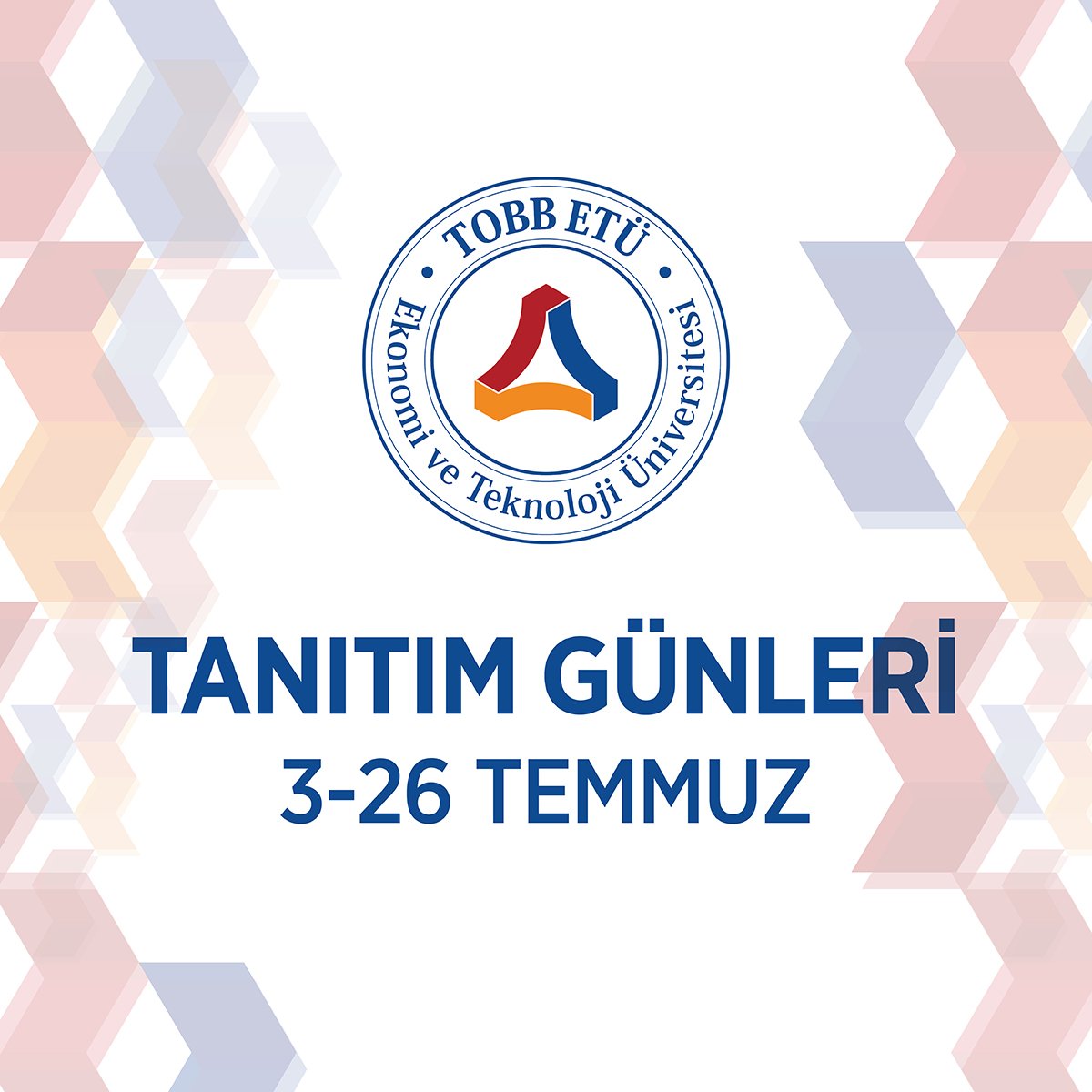 www.etu.edu.tr https://twitter.com/TOBB_ETU/status/886281479826878465 https://twitter.com/TOBB_ETU/status/883315698008825856